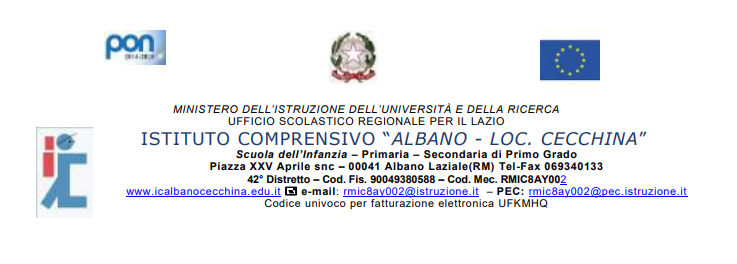 ADOZIONE LIBRI DI TESTOANNO SCOLASTICO _ 	2021/2022	SCUOLA SECONDARIA DI I GRADO   □SCUOLA PRIMARIA                                □CLASSE/I 	_____________________MATERIA 	___________________________TESTO SCELTO PER NUOVA ADOZIONE 2021/22TESTO ADOTTATO NEL 2020/21 E CONFERMATO PER IL 2021/22 (aggiornare  codice e prezzo)DATA	FIRMA TITOLO DEL TESTOAUTORECASA EDITRICECODICE ISBNPREZZOTITOLO DEL TESTOAUTORECASA EDITRICECODICE ISBNPREZZO